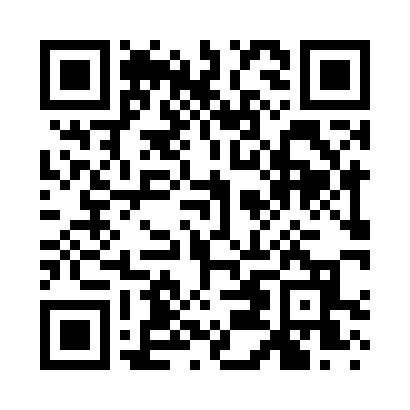 Prayer times for North Darien, New York, USAMon 1 Jul 2024 - Wed 31 Jul 2024High Latitude Method: Angle Based RulePrayer Calculation Method: Islamic Society of North AmericaAsar Calculation Method: ShafiPrayer times provided by https://www.salahtimes.comDateDayFajrSunriseDhuhrAsrMaghribIsha1Mon3:525:391:175:228:5610:422Tue3:535:391:185:228:5610:423Wed3:545:401:185:228:5610:414Thu3:555:401:185:228:5510:415Fri3:565:411:185:228:5510:406Sat3:575:421:185:228:5510:397Sun3:585:421:185:228:5410:398Mon3:595:431:195:228:5410:389Tue4:005:441:195:228:5310:3710Wed4:015:451:195:228:5310:3611Thu4:025:451:195:228:5210:3512Fri4:035:461:195:228:5210:3413Sat4:055:471:195:228:5110:3314Sun4:065:481:195:228:5110:3215Mon4:075:491:195:228:5010:3116Tue4:085:501:205:228:4910:3017Wed4:105:501:205:228:4810:2918Thu4:115:511:205:228:4810:2819Fri4:125:521:205:218:4710:2620Sat4:145:531:205:218:4610:2521Sun4:155:541:205:218:4510:2422Mon4:175:551:205:218:4410:2223Tue4:185:561:205:218:4310:2124Wed4:195:571:205:208:4210:2025Thu4:215:581:205:208:4110:1826Fri4:225:591:205:208:4010:1727Sat4:246:001:205:198:3910:1528Sun4:256:011:205:198:3810:1429Mon4:276:021:205:198:3710:1230Tue4:286:031:205:188:3610:1131Wed4:306:041:205:188:3510:09